FS1 Distance Learning Plan - Week 404.10.20LiteracyMathsSunday04.10.20Today we are going to be listening to the story Brown Bear Brown Bear What Do you see? We will be learning who the characters are in the story. We will be decorating the Purple Cat and White Dog characters and keeping them to make our own book at the end of the week. Focus activity:T to demonstrate using colour mat with matching the animals.Ask chn what animal is what colour… Encourage MTYT – The …. Is…Next encourage to identify the sound of the animal - Q: ‘What can you tell me about the cat?’’MTYT ‘The cat is purple and says meow’. Today we will be learning about a new shape. It is a ‘Triangle’. You will be looking at the differences between a triangle and the shapes we were learning about last week (circle/square).What shapes have you found inside your house so far?  Look at the shapes, do they have corners? Are the sides straight or curved? Is it round like a wheel? Can you name the shape all by yourself?Focus ActivityCan you look around your house and find objects that are triangle shaped inside your house? Take a picture and send it to me on the Class Dojo portfolio.Monday05.10.20Today we will continue to learn about the different characters from the story ‘Brown Bear’. We will be learning to understand and use simple sentences when identifying the characters and colours. Focus activity:T to demonstrate using colour mat with matching the animals.Ask chn what animal is what colour… Encourage MTYT – The …. Is…Next encourage to identify the sound of the animal - Q: ‘What can you tell me about the cat?’’MTYT ‘The cat is purple and says meow’. Today you will be singing the Number rhyme ‘!2345 Once I Caught a Fish Alive’. Can you listen to the Number rhyme and sing along? Use your fingers as you say the number names. Focus activityToday you will be focusing on singing the Number rhyme using triangle shaped fish cut-outs. Please ask someone to help you cut out and stick the same coloured triangles together to make fish. Can you count the fish as you sing the nursery rhymes? Can you count to 5 with your parents’ help? Can you hold your fingers as you say the number names? Please send me a video on the Class Dojo Portfolio of you saying the number names in order from 1-5(10).Tuesday06.10.20Today we will continue to learn about the different characters from the story ‘Brown Bear’. Focus activity:Focus Activity:You will focus on the pencil control path worksheet. Can you identify the animal sounds?Today you will be learning about a new  shape ‘a ‘Rectangle’. Can you describe what it looks like? Has it got any corners? Are the sides straight or curved? Does it look round? Can you name the shape independently (all by yourself)? Focus Activity: Can you take turns drawing the ‘Rectangle’ shape with an adult. Talk about the shape and what it looks like. You may want to draw or paint it onto the sheet provided. Or can use a paintbrush and trace a rectangle shape in a tray of flour or sand. Please can you send me a video of you tracing and naming the rectangle shape on the Class Dojo Portfolio?Wednesday07.10.20Today we will continue to learn about the different characters from the story ‘Brown Bear’. We will be learning to understand and use simple sentences when identifying the characters and colours. Focus activity:Can you say ‘I see children looking at me’, ‘I see a teacher looking at me’. What colours will you use? Can you say, ‘I will use…..’. What is your favorite colour? Can you say, ‘my favorite colour is….’. Now it’s time to colour the children and teacher, remember to use lots of different colours to decorate your characters. Can you send me a video of you saying ‘I see children looking at me’ and ‘I see a teacher looking at me’. Today we will continue to focus on the rectangle shape we were learning about yesterday. Do you remember what a rectangle looks like? We will make playdough following the recipe sheet provided.Focus Activity:First of all you will be making playdough with your adult. Then you can create/make a circle, square, triangle and rectangle using the playdough. How many sides does a rectangle have? How many shapes can you make using the playdough?Thursday08.10.20Today we will be using all the different animals and characters you created this week and last week to create your very own ‘Brown Bear’ book. We will be learning to put the characters in the correct order then retelling the story, using words and phrases from the story. Focused Activity:Listen to the story ‘Brown Bear’ & send me a video of you retelling the story. Today you will be reviewing all the shapes we have been learning this week! Can you remember the names of the shapes? Which shape is your favourite shape? Why do you like that shape?Focused Activity:Please print the activity sheet. Can you help Leo the Lion cut and sort the shapes? You may need to ask someone at home to help you. Don’t forget to identify each shape clearly using the sentence ‘This is a……’ Please send me a video on the Class Dojo Portfolio naming the shapes you have sorted.PhonicsCan you match the animal to the sound?Can you match the animal to the sound?ICTEducation City: ‘Nine lives’ 2D shape activity (Maths F2)Education City: ‘Nine lives’ 2D shape activity (Maths F2)Personal, Social, Emotional DevelopmentThis week we will listen carefully to an adult and follow their  instructions (good sitting, eyes looking,  listening ears) as we complete the daily activities for our teachers.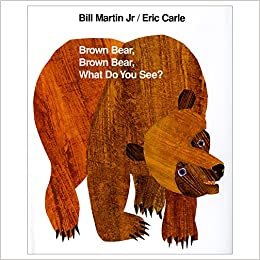 This week we will listen carefully to an adult and follow their  instructions (good sitting, eyes looking,  listening ears) as we complete the daily activities for our teachers.Story Time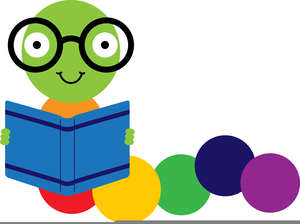 You can find our daily story time on the FS1 Weebly Website by following this link: You can find our daily story time on the FS1 Weebly Website by following this link: 